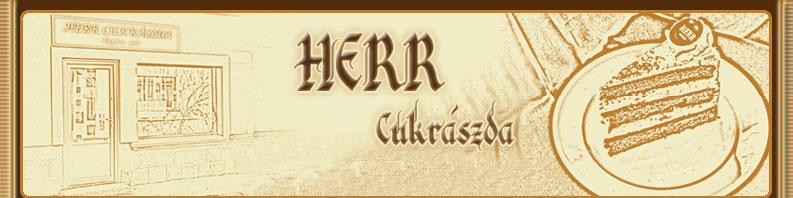 Információk esküvői torta rendeléséhezTorta rendelést három héttel az esküvő időpontja előtt tudunk elfogadni!Tortáink kétféle burkolással készülnek: TejszínesMarcipánosCitrom torta - vajkrémesCsoki torta - vajkrémesDió torta - vajkrémes Stefánia tortaA stefánia torta vajkrémes csoki krémmel van töltve, úgy mint a dobos torta csak nem cukor van a tetején, hanem csokoládéval van áthúzvaEszterházy tortaAz eszterházy tortának diós a piskótája és főzött vanília krémmel van töltveGesztenye torta - vajkrémesMogyoró torta - vajkrémesPuncstortaVaníliás főzött tortafőzött vanília krémmel töltött tortaCsokis főzött tortafőzött csoki krémmel töltött torta  Nagymama mákosaMákos a piskótája, házi jellegű tejbegrízes krémmel és meggylekvárral van töltvePárizsi krémmel töltött csoki tortafőzött tejszínes csoki krémmel töltött torta, kérhető meggyel és meggy nélkülJoghurtos eper tortaJoghurtos kiwi tortaJoghurtos málna tortaTúró tortatejszínes túró krémmel töltött tortaGyümölcsös túró tortaAlulról felfelé úgy néz ki, hogy piskóta – őszibarack – túrókrém – piskóta – málna – túrókrém- piskótaTiramisu tortaCsilla torta piskóta, csoki krém, egy szelet marcipán csík, tejszínes-kávé krémes a tetejeOroszkrém tortakrémes krémje van összekeverve tejszínnel és rumos mazsolávalFeketeerdő tortaRigó Jancsi tortafehér piskóta, főzött tejszínes csoki krém (főzött csoki + felvert tejszínhab)Tortáink kétféle állvánnyal kérhetők: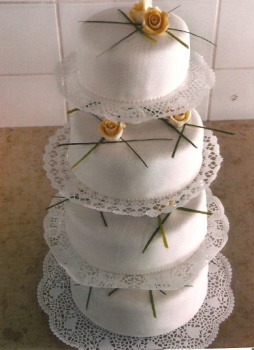 Sima állványez esetben a torták egymás felett helyezkednek el, felülről lefelé növekvő szeletszámmal (8 – 16 – 24 – 32  = 80)Az emeletek többféleképpen variálhatók:7 – 14 = 2114 – 21 = 3521 – 28 = 497 – 14 – 21 = 4214 – 21 – 28 = 53 Eltolt állvány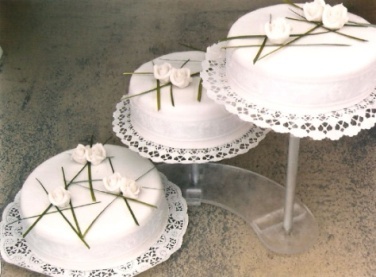 ez esetben a torták egymás felett eltoltan helyezkednek el és minden emeleten 16 szeletesek a tortáklehet 3 (48 szelet), 4 (64 szelet), vagy 5 (80 szelet) emeletestejszínnel burkolt torta eltolt állványon maximum 3 emeletes lehetÁllvány nélküli emeletes tortát három emeletig tudunk elkészíteni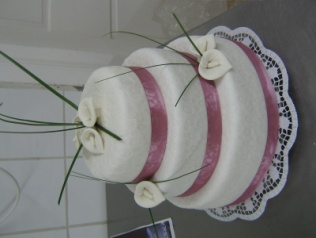 Szeletek: 40 – 21 – 7 = 6828 – 14 – 7 = 49Állványainkra kauciót nem számolunk fel, kivéve az üvegből készült három emeletes pálmaleveles állvány, amiért 50.000 ft kauciót kérünk, melyet visszaadunk, ha sérülésmentesen kerül vissza hozzánk az állvány 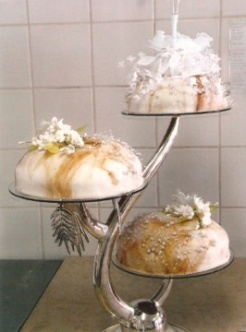 Torta díszítések:Díszítéseinket megtekinthetik honlapunkon illetve az üzletünkben elkérhető albumban. Ezenkívül a pár elképzeléseit is lehetőségünkhöz mérten megpróbáljuk teljesíteni.Virág díszítések:Ehetőek:marcipán virág : rózsa, barackvirág, kála …stb.Nem ehetőek:élővirág díszítésa pár elképzelései szerint mi készítettjük el, vagy Önök is behozhatják üzletünkbetragant virágcukorból és tojásfehérjéből készülEgyéb díszítések:szalagokdíszfűgyöngydíszítésnászpárválaszthatnak katalógusunkból, melyet üzletünkben tekinthetnek meg, illetve hozhatnak is nászpárt, amit térítésmentesen felteszünk a tortáratüzijátékSzállítás:Tortáinkat hűtő kocsival szállítjuk ki. Szállítási díj 200ft/km. Oda-vissza értendő.Áraink:Nálunk nincs meghatározott szeletár, tortáink 15000 – 50000 ft között mozognak íztől függően. Tortaáraink:Díszítések áraiTejszínes burkolás 14 szeletenként 2000 ftMarcipános burkolás 14 szeletenként 4000 ftMarcipán virág 500-ft/dbBarackvirág 500-ft/dbNászpár 2000-8000-ft/dbTüzijáték:kicsi 500-ft/dbnagy 800-ft/db Sós és apró édes süteményeinkSós sajtos leveles tésztás kockaAjánlatunk 5-6 kg 100 főre3100-ft/kgApró édes ládában1 ládában kb. 200-220 szelet sütemény van, kb. 7-8 kgA ládában 15 féle sütemény van:Linzer			Ischler			Mézes krémesZserbó			Diós resztelt		Bécsi szeletCitromos klára szelet	Kókusz szelet		Royal bombaKókusz bomba		4 féle mignon                    Ajánlatunk 1 láda 40 főreÁra: 30000 ft/láda (4 doboz)Fizetés:Mi nem kérünk sem előleget, sem foglalót, kivéve a pálmaleveles üveg állványunkat. A tortát üzletünkben, az esküvő utáni vasárnap vagy az azt követő héten kedden fizethetik ki. Viszonteladóinktól az állványt és a ládákat mi szállítjuk vissza, egyéb helyszínekről Önöknek kell visszahozni a fizetés napján. Kérjük figyeljenek rá, hogy az állvány minden része visszakerüljön hozzánk.Árkalkuláció:Példánkban a 2. oldalon látható sima állványos, 4 emeletes torta árát vezetjük végig, marcipános burkolással:28 szeletes párizsi torta			19720.-21 szeletes mogyoró torta			13860.-14 szeletes puncs torta				7000.-7 szeletes csoki torta				3570.-Összesen 70 szeletMarcipán burkolás  		                           20000.-Marcipán rózsa kb. 15db  15×500		7500.-Összesen		71650.-Kérdéseikkel nyugodtan keressenek meg. Torta rendelésüket leadhatják telefonon vagy időpont egyeztetéssel személyesen. Mindhárom esetben hívják a 06-20-358-81-88-as telefonszámot. Áraink tájékoztató jellegűek, a végső árat minden esetben a torta elkészülte után számoljuk ki.Köszönjük, hogy minket választottak!					Herr András										             cukrászmester										           06-20-358-81-88Torta7 szeletes14 szeletes21 szeletes28 szeletesCitrom torta2870.-5740.-8610.-11480.-Csilla torta4270.-8540.-12810.-17080.-Csoki torta3570.-7140.-10710.-14280.-Dió torta4060.-8120.-12180.-16240.-Dobos torta3570.-7140.-10710.-14280.-Joghurtos eper 5775.-11550.-17325.-23100.-Sacher torta3570.-7140.-10710.-14280.-Joghurtos málna6405.-12810.-19215.-25620.-Eszterházy torta3780.-7560.-11340.-15120.-Feketeerdő torta4550.-9100.-13650.-18200.-Gesztenye torta3570.-7140.-10710.-14280.-Orosz torta3850.-7700.-11550.-15400.-Mogyoró torta4620.-9240.-13860.-18480.-Puncs torta3500.-7000.-10500.-14000.-Túró torta5775.-11550.-17325.-23100.-Tiramisu torta4760.-9520.-14280.-19040.-Párizsi krémmel töltött csokitorta4890.-9940.-14830.-19720.-Nagymama mákosa7455.-14910.-22365.-29820.-Rigó torta3850.-7700.-11550.-15400.-Gyümölcsös túró torta4270.-8540.-12810.-17080.-Csoki főzött torta3150.-6300.-9450.-12600.-Vanília főzött torta 3150.-6300.-9450.-12600.-